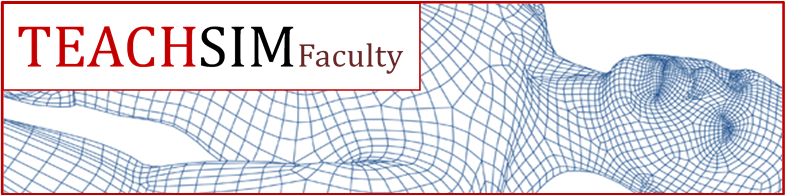 Training in Educational Approaches Course for Healthcare Simulation FacultyFORM C: TRAINING LEVEL EXEMPTION FORMLEVEL EXEMPTION BEING REQUESTED:PleasetickLEVEL I: “THE WHAT, WHY AND HOW OF SIMULATION”LEVEL II: “CONQUERING THE DEBRIEF”PERSONAL DETAILSFull Name:Preferred first name:(This will appear on your name badge)GMC / ProfessionalRegistration Number:Address:Contact number:Email Address:POST INFORMATIONGrade:Hospital:SIMULATION FACULTY TRAIN THE TRAINERS COURSE(S) ATTENDEDPlease list previous train the trainers courses attended including date attended and course content:(Please enclose copies of all Certificates of Attendance)Please outline your practical simulation experience including dates and your role (member of faculty, scenario writer, course designer, course director etc.)Please return your completed form with copies of certificates of attendance to:Holly DaviesMedical Education CoordinatorEducation CentreRoyal Surrey County HospitalEgerton RoadGuildfordSurreyGU2 7XXTel 01483 571 122 ext 4388Email Rschteachsimfaculty@gmail.com